Администрация (исполнительно-распорядительный орган) муниципального района «Ферзиковский район» Калужской областиПОСТАНОВЛЕНИЕ	от 31 марта 2022 года                                                                                 № 127ап. ФерзиковоВ соответствии со статьей 43 Федерального закона от 06.10.2003 №131-ФЗ «Об общих принципах организации местного самоуправления в Российской Федерации», статьей 179 Бюджетного кодекса Российской Федерации, Уставом муниципального района «Ферзиковский район», постановлением администрации (исполнительно – распорядительного органа) муниципального района «Ферзиковский район» от 01.08.2013 №366 (с изменениями) «Об утверждении Порядка разработки, формирования и реализации муниципальных программ муниципального района «Ферзиковский район» и Порядка проведения оценки эффективности реализации муниципальных программ муниципального района «Ферзиковский район», администрация (исполнительно-распорядительный орган) муниципального района «Ферзиковский район» ПОСТАНОВЛЯЕТ:Внести в Постановление администрации (исполнительно-распорядительного органа) муниципального района «Ферзиковский район» от 27 апреля 2021 года №228 (с изменениями) «Об утверждении муниципальной программы муниципального района «Ферзиковский район» «Развитие системы обращения с твёрдыми коммунальными отходами на территории муниципального района «Ферзиковский район») следующие изменения:Пункт 8 «Объемы финансирования муниципальной программы за счет бюджетных ассигнований» паспорта муниципальной программы муниципального района «Ферзиковский район» «Развитие системы обращения с твёрдыми коммунальными отходами на территории муниципального района «Ферзиковский район» изложить в новой редакции (Приложение №1); Раздел 4 «Объем финансовых ресурсов, необходимых для реализации муниципальной программы» муниципальной программы муниципального района «Ферзиковский район» «Развитие системы обращения с твёрдыми коммунальными отходами на территории муниципального района «Ферзиковский район» изложить в новой редакции (Приложение №2).Раздел 5 «Перечень программных мероприятий» муниципальной программы муниципального района «Ферзиковский район» «Развитие системы обращения с твёрдыми коммунальными отходами на территории муниципального района «Ферзиковский район» изложить в новой редакции (Приложение №3).2. Настоящее постановление вступает в силу со дня официального опубликования.Глава администрациимуниципального района «Ферзиковский район»	                                                                         А.С. ВолковПриложение № 1к Постановлению администрации(исполнительно-распорядительного органа)муниципального района«Ферзиковский район»от 31 марта 2022 года № 127аПаспорт муниципальной программы «Развитие системы обращения с твёрдыми коммунальными отходами на территории муниципального района «Ферзиковский район»Приложение № 2к Постановлению администрации(исполнительно-распорядительного органа)муниципального района«Ферзиковский район»от 31 марта 2022 года № 127а4. Объем финансовых ресурсов, необходимых для реализациимуниципальной программыФинансирование программы осуществляется в соответствии с бюджетной росписью расходной части бюджета муниципального района «Ферзиковский район» на 2021 год и плановый период 2022 и 2023 годов Объемы финансирования программы ежегодно уточняются при формировании бюджета муниципального района «Ферзиковский район» на соответствующий финансовый год и плановый период.При реализации муниципальной программы, учитывая продолжительный период ее реализации, возможно возникновение финансового риска, связанного с социально-экономическими факторами, инфляцией, дефицитом бюджетных средств, ростом стоимости ресурсов на рынке капитала и другое, что может повлечь выполнение запланированных мероприятий не в полном объеме. В этом случае объемы средств, необходимых для финансирования мероприятий муниципальной программы в очередном году, уточняются и в случае необходимости вносятся соответствующие предложения о внесении изменений в текст муниципальной программы.Финансовое обеспечение реализации программы за счет всех источников финансирования указана в таблице:Приложение № 3к Постановлению администрации(исполнительно-распорядительного органа)муниципального района«Ферзиковский район»от 31 марта 2022 года № 127а5. Перечень программных мероприятий муниципальной программы«Развитие системы обращения с твёрдыми коммунальными отходами на территории муниципального района «Ферзиковский район»О внесении изменений в Постановление администрации (исполнительно - распорядительного органа) муниципального района «Ферзиковский район» от 27 апреля 2021 года №228 (с изменениями) «Об утверждении муниципальной программы «Развитие системы обращения с твёрдыми коммунальными отходами на территории муниципального района «Ферзиковский район»»Наименование программы«Развитие системы обращения с твёрдыми коммунальными отходами на территории муниципального района «Ферзиковский район»«Развитие системы обращения с твёрдыми коммунальными отходами на территории муниципального района «Ферзиковский район»«Развитие системы обращения с твёрдыми коммунальными отходами на территории муниципального района «Ферзиковский район»«Развитие системы обращения с твёрдыми коммунальными отходами на территории муниципального района «Ферзиковский район»«Развитие системы обращения с твёрдыми коммунальными отходами на территории муниципального района «Ферзиковский район»«Развитие системы обращения с твёрдыми коммунальными отходами на территории муниципального района «Ферзиковский район»«Развитие системы обращения с твёрдыми коммунальными отходами на территории муниципального района «Ферзиковский район»8. Объемы финансирования муниципальной программы за счет бюджетных ассигнованийНаименование показателяВсего (тыс. руб.)В том числе по годамВ том числе по годамВ том числе по годамВ том числе по годамВ том числе по годам8. Объемы финансирования муниципальной программы за счет бюджетных ассигнованийНаименование показателяВсего (тыс. руб.)202120222023202420258. Объемы финансирования муниципальной программы за счет бюджетных ассигнованийВсего8164,946863136,000294597,83757140,00000151,10900140,000008. Объемы финансирования муниципальной программы за счет бюджетных ассигнованийВ том числе по источникам финансированияВ том числе по источникам финансированияВ том числе по источникам финансированияВ том числе по источникам финансированияВ том числе по источникам финансированияВ том числе по источникам финансированияВ том числе по источникам финансирования8. Объемы финансирования муниципальной программы за счет бюджетных ассигнованийсредства местного бюджета2676,629001651,62500593,89500140,00000151,10900140,000008. Объемы финансирования муниципальной программы за счет бюджетных ассигнованийсредства областного бюджета5488,317861484,375294003,94257000Наименование показателяВсего (тыс. руб.)В том числе по годамВ том числе по годамВ том числе по годамВ том числе по годамВ том числе по годамНаименование показателяВсего (тыс. руб.)20212022202320242025Всего8164,946863136,000294597,83757140,00000151,10900140,00000В том числе по источникам финансирования:средства местного бюджета2676,629001651,62500593,89500140,00000151,10900140,00000средства областного бюджета5488,317861484,375294003,94257000МероприятиеСрок исполнения, годОбъем финансирования, тыс. руб.Объем финансирования, тыс. руб.Объем финансирования, тыс. руб.№ п/пМероприятиеСрок исполнения, годВсего, тыс.рубИз них:Из них:№МероприятиеСрок исполнения, годВсего, тыс.рубСредства областного бюджета, тыс. руб.Средства местного бюджета, тыс. руб.1. Организация сбора и вывоза отходов и мусора (переданные полномочия) (в том числе создание и содержание мест (площадок) накопления твердых коммунальных отходов, приобретение контейнеров).1. Организация сбора и вывоза отходов и мусора (переданные полномочия) (в том числе создание и содержание мест (площадок) накопления твердых коммунальных отходов, приобретение контейнеров).1. Организация сбора и вывоза отходов и мусора (переданные полномочия) (в том числе создание и содержание мест (площадок) накопления твердых коммунальных отходов, приобретение контейнеров).1. Организация сбора и вывоза отходов и мусора (переданные полномочия) (в том числе создание и содержание мест (площадок) накопления твердых коммунальных отходов, приобретение контейнеров).1. Организация сбора и вывоза отходов и мусора (переданные полномочия) (в том числе создание и содержание мест (площадок) накопления твердых коммунальных отходов, приобретение контейнеров).1. Организация сбора и вывоза отходов и мусора (переданные полномочия) (в том числе создание и содержание мест (площадок) накопления твердых коммунальных отходов, приобретение контейнеров).1. Организация сбора и вывоза отходов и мусора (переданные полномочия) (в том числе создание и содержание мест (площадок) накопления твердых коммунальных отходов, приобретение контейнеров).1.1Создание и содержание мест (площадок) накопления твердых коммунальных отходовАдминистрация (исполнительно-распорядительный орган) муниципального района «Ферзиковский район», администрации сельских поселений, входящие в состав муниципального района «Ферзиковский район»20212236,000291484,37529751,625001.1Создание и содержание мест (площадок) накопления твердых коммунальных отходовАдминистрация (исполнительно-распорядительный орган) муниципального района «Ферзиковский район», администрации сельских поселений, входящие в состав муниципального района «Ферзиковский район»2022150,000000,00150,000001.1Создание и содержание мест (площадок) накопления твердых коммунальных отходовАдминистрация (исполнительно-распорядительный орган) муниципального района «Ферзиковский район», администрации сельских поселений, входящие в состав муниципального района «Ферзиковский район»2023140,000000,00140,000001.1Создание и содержание мест (площадок) накопления твердых коммунальных отходовАдминистрация (исполнительно-распорядительный орган) муниципального района «Ферзиковский район», администрации сельских поселений, входящие в состав муниципального района «Ферзиковский район»2024151,109000,00151,109001.1Создание и содержание мест (площадок) накопления твердых коммунальных отходовАдминистрация (исполнительно-распорядительный орган) муниципального района «Ферзиковский район», администрации сельских поселений, входящие в состав муниципального района «Ферзиковский район»2025140,000000,00140,000001.2Приобретение контейнеровАдминистрация (исполнительно-распорядительный орган) муниципального района «Ферзиковский район», администрации сельских поселений, входящие в состав муниципального района «Ферзиковский район»2021900,000,00900,001.2Приобретение контейнеровАдминистрация (исполнительно-распорядительный орган) муниципального района «Ферзиковский район», администрации сельских поселений, входящие в состав муниципального района «Ферзиковский район»20220,000,000,001.2Приобретение контейнеровАдминистрация (исполнительно-распорядительный орган) муниципального района «Ферзиковский район», администрации сельских поселений, входящие в состав муниципального района «Ферзиковский район»20230,000,000,001.2Приобретение контейнеровАдминистрация (исполнительно-распорядительный орган) муниципального района «Ферзиковский район», администрации сельских поселений, входящие в состав муниципального района «Ферзиковский район»20240,000,000,001.2Приобретение контейнеровАдминистрация (исполнительно-распорядительный орган) муниципального района «Ферзиковский район», администрации сельских поселений, входящие в состав муниципального района «Ферзиковский район»20250,000,000,002. Ликвидация накопленного вреда окружающей среде, мероприятия по рекультивации земельных участков, на которых размещены объекты накопленного вреда окружающей среде2. Ликвидация накопленного вреда окружающей среде, мероприятия по рекультивации земельных участков, на которых размещены объекты накопленного вреда окружающей среде2. Ликвидация накопленного вреда окружающей среде, мероприятия по рекультивации земельных участков, на которых размещены объекты накопленного вреда окружающей среде2. Ликвидация накопленного вреда окружающей среде, мероприятия по рекультивации земельных участков, на которых размещены объекты накопленного вреда окружающей среде2. Ликвидация накопленного вреда окружающей среде, мероприятия по рекультивации земельных участков, на которых размещены объекты накопленного вреда окружающей среде2. Ликвидация накопленного вреда окружающей среде, мероприятия по рекультивации земельных участков, на которых размещены объекты накопленного вреда окружающей среде2. Ликвидация накопленного вреда окружающей среде, мероприятия по рекультивации земельных участков, на которых размещены объекты накопленного вреда окружающей среде2.1Ликвидация накопленного вреда окружающей среде, мероприятия по рекультивации земельных участков, на которых размещены объекты накопленного вреда окружающей средеАдминистрация (исполнительно-распорядительный орган) муниципального района «Ферзиковский район», администрации сельских поселений, входящие в состав муниципального района «Ферзиковский район»20210,000,000,002.1Ликвидация накопленного вреда окружающей среде, мероприятия по рекультивации земельных участков, на которых размещены объекты накопленного вреда окружающей средеАдминистрация (исполнительно-распорядительный орган) муниципального района «Ферзиковский район», администрации сельских поселений, входящие в состав муниципального района «Ферзиковский район»20224447,837574003,94257443,8950002.1Ликвидация накопленного вреда окружающей среде, мероприятия по рекультивации земельных участков, на которых размещены объекты накопленного вреда окружающей средеАдминистрация (исполнительно-распорядительный орган) муниципального района «Ферзиковский район», администрации сельских поселений, входящие в состав муниципального района «Ферзиковский район»20230,000,000,002.1Ликвидация накопленного вреда окружающей среде, мероприятия по рекультивации земельных участков, на которых размещены объекты накопленного вреда окружающей средеАдминистрация (исполнительно-распорядительный орган) муниципального района «Ферзиковский район», администрации сельских поселений, входящие в состав муниципального района «Ферзиковский район»20240,000,000,002.1Ликвидация накопленного вреда окружающей среде, мероприятия по рекультивации земельных участков, на которых размещены объекты накопленного вреда окружающей средеАдминистрация (исполнительно-распорядительный орган) муниципального района «Ферзиковский район», администрации сельских поселений, входящие в состав муниципального района «Ферзиковский район»20250,000,000,00ИТОГО:ИТОГО:ИТОГО:8164,946865488,317862676,62900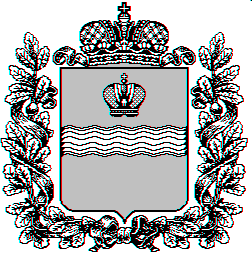 